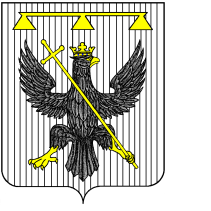 РОССИЙСКАЯ ФЕДЕРАЦИЯТульская область                                         СОБРАНИЕ  ДЕПУТАТОВмуниципального образования  Южно-Одоевское Одоевского района4– го созыва РЕШЕНИЕот 30.10.2020 г                    п. Стрелецкий                                      № 14-96О назначение председателя Общественной организации территориального общественного самоуправления «Петровское»муниципального образования  Южно - Одоевское Одоевского района»В соответствии с Федеральным законом от 06.10.2003 N 131-ФЗ "Об общих принципах организации местного самоуправления в Российской Федерации», на основании Устава ОО «ТОС «Петровское» муниципального образования Южно-Одоевское Одоевского района, на основании протокола схода граждан с. Петровское  от 29.10.2020 г.  № 1,  на основании Устава муниципального образования Южно-Одоевское Одоевского района, Собрание депутатов муниципального образования Южно-Одоевское Одоевского района РЕШИЛО:        1.Назначить председателем общественной организации территориального общественного самоуправления «Петровское» Думчева Сергея Ивановича.        2. Настоящее решение обнародовать, разместив его, в информационно-коммуникационной сети «Интернет» на официальном сайте муниципального образования Южно-Одоевское Одоевского района www.odoevsk.ru и на информационных стендах в установленном порядке.3. Решение вступает в силу со дня его обнародования.Глава муниципального образованияЮжно-Одоевское Одоевского района                                   Н.А. Щепоткин